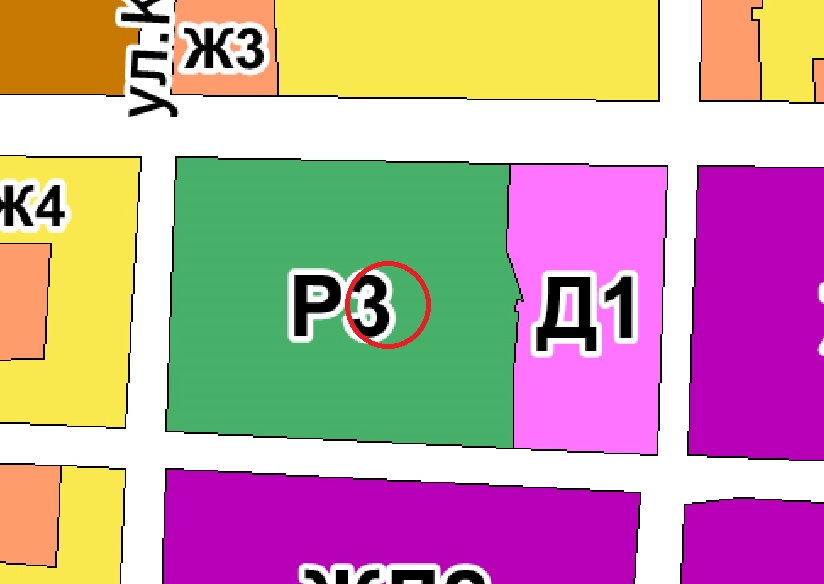 Согласно Правилам землепользования и застройки города Сарапула, утвержденным решением Сарапульской городской Думы № 3-174 от 22.12.2011 г. (с изменениями), земельный участок с кадастровым № 18:30:000270:133, по улице Горького, 52б, находится в территориальной зоне Р3 – зона городских парков. К основным видам разрешенного использования объектов недвижимости, характерным для данной зоны, относятся:•	природно-познавательный туризм (код 5.2).Вспомогательные виды разрешенного использования объектов недвижимости отсутствуют.К условно разрешенным видам разрешенного использования объектов недвижимости, характерным для данной зоны, относятся:•	коммунальное обслуживание (код 3.1);•	общественное питание (код 4.6);•	развлечения (код 4.8);•	спорт (код 5.1).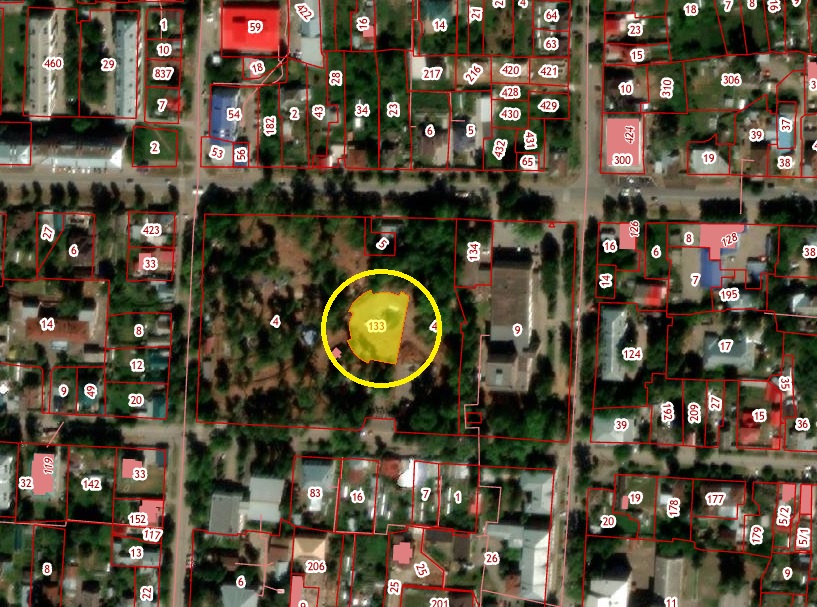 